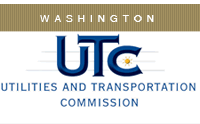 MemorandumNovember 12, 2015To:		TR-150557 - FileFrom:		Betty Young, Compliance Investigator, Transportation Safety Subject:	TR-150557 – City of Moses LakeCompletion of Grade Crossing Protective Fund (GCPF) ProjectStratford Road Sidewalk Project – USDOT #396986WOn August 4, 2015, the Washington Utilities and Transportation Commission (Commission) awarded a GCPF grant totaling $20,000 to the City of Moses Lake (City) for a project related to installing a sidewalk at the Stratford Road railroad crossing, identified as USDOT 396986W. The sidewalk installation was part of a larger construction project with an estimated total project cost of $377,381. Multiple sources contributed to the funding of this project. The Transportation Improvement Board, which funds high-priority transportation projects in communities throughout the state to enhance the movement of people, goods and services, provided the majority of the funding through its grant program. On November 9, 2015, the City submitted a request for reimbursement. Rail Safety inspector Debbie Thome visited the site on November 10, 2015, and confirmed that the project was completed according to the specifications outlined in the order approving the grant. Please close this docket.